KOHTA 1:   AINEEN TAI SEOKSEN JA YHTIÖN TAI YRITYKSEN TUNNISTETIEDOT1.1	TuotetunnisteKauppanimi / aineen nimi	Tuulilasinpesu -40Tunnuskoodi1.2	Aineen tai seoksen merkitykselliset tunnistetut käytöt ja käytöt, joita ei suositellaKäyttötarkoitus sanallisesti	TuulilasinpesunesteToimialakoodi (TOL) (*)	453Käyttötarkoituskoodi (KT) (*)	91.3	Käyttöturvallisuustiedotteen toimittajan tiedotToimittaja (valmistaja, maahantuoja, ainoa edustaja, jatkokäyttäjä, jakelija) Suomessa toimiva markkinoille luovuttajaFinnish RK-Group OyPaanakatu 2
15150 LAHTI
	Sähköpostiosoite: info@raskassarja.fi	Y-tunnus: 0870404-5	1.4	HätäpuhelinnumeroHYKS, MyrkytystietokeskusPL 36000029 HUS (HELSINKI)Puhelin	(09) 471 977 tai (09) 4711 (keskus)Sähköposti	myrkytys@hus.fiKOHTA 2: VAARAN YKSILÖINTI2.2.1	Merkinnät asetuksen (EY) 1272/2008 (CLP) mukaisesti:GHS02	Huomiosana:  Varoitus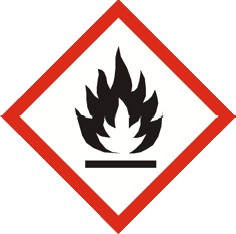 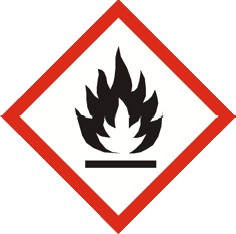 2.2.2	Vaaralusekkeet:H226	Syttyvä neste ja höyry.2.2.3	Turvalausekkeet:2.2.4	Sisältää:	Etanoli, denaturoitu2.3	Muut vaaratRoiskeet ja höyryt saattavat aiheuttaa silmien ja hengitysteiden ärsytystä.KOHTA 3: KOOSTUMUS JA TIEDOT AINEOSISTA3.1	Aineet (**)3.2	Seokset (**)Muut tiedotDenaturoitu etanoliTässä kohdassa mainittujen H- ja R-lausekkeiden täydelliset tekstit kohdassa 16.Ei sisällä muita ainesosia, jotka tämänhetkisen tietämyksen mukaan ja soveltuvina pitoisuuksina luokitellaan terveydelle tai ympäristölle vaarallisiksi tai joille on määritelty HTP –arvo tai PBT tai vPvB ja joista sen vuoksi tulisi ilmoittaa tässä osoissa.KOHTA 4: ENSIAPUTOIMENPITEET4.1	Ensiaputoimenpiteiden kuvausKaikissa epävarmoissa tapauksissa tai oireiden jatkuessa otettava yhteys lääkäriin. Jos mahdollista, näytä etiketti tai tämä tiedote.4.1.1	HengitysAltistunut henkilö siirretään raittiiseen ilmaan, pidetään levossa. Tarvittaessa yhteys lääkäriin.4.1.2	IhoSaastuneet vaatteet ja jalkineet riisutaan. Iho pestään runsaalla juoksevalla vedellä.4.1.3	Roiskeet silmiinMahdolliset piilolinssit poistetaan. Silmiä huuhdellaan välittömästi runsaalla vedellä n. 15 minuutin ajan pitäen silmäluomet erillään. Yhteys lääkäriin, jos oireilu jatkuu.4.1.4	NieleminenPoista mahdolliset tekohampaat. Suu huhdellaan runsaalla vedellä, jonka jälkeen voi juoda lasillinen vettä tai maitoa. Ei saa oksennuttaa. Viivytyksettä lääkärin hoitoon, jos tuotetta on nielty runsaasti.4.2	Tärkeimmät oireet ja vaikutukset, sekä välittömät että viivästyneet Hengitys	Voi aiheuttaa päänsärkyä, huimausta ja pahoinvointia Iho	Voi aiheuttaa ihon kuivumistaSilmäkosketus	Voi aiheuttaa ärsytystä ja punoitustaNieleminen	Voi aiheuttaa pahoinvointia, oksennusta ja ripuliaEi muita tunnettuja vakavia vaikutuksia tai kriittisiä vaaroja.4.3	Mahdollisesti tarvittavaa välitöntä lääketieteellistä apua ja erityishoitoa koskevat ohjeetOireiden mukainen hoito.KOHTA 5: PALONTORJUNTATOIMENPITEET5.1	SammutusaineetAlkusammutukseen käytetään jauhe-, vaahto-, CO2 tai vesisumua. Voimakasta vesisuihkua tulee välttää.5.2	Aineesta tai seoksesta johtuvat erityiset vaaratKuumentuessa ja tulipalossa voi vapautua haitallisia savukaasuja sekä hiilimonoksidia ja hiilidioksidia5.3	Palontorjuntaa koskevat ohjeetPaloympäristön mukaiset suojaimet. Estettävä sammutusvesien valuminen ympäristöön. Syttymättömiä ja kuumuudelle alttiita suljettuja astioita voi jäähdyttää vedellä.KOHTA 6: TOIMENPITEET ONNETTOMUUSPÄÄSTÖISSÄ6.1	Varotoimenpiteet, henkilönsuojaimet ja menettely hätätilanteessaAsiattomat henkilöt evakuoitava alueelta. Kaikki sähkölaitteet sammutettava ja sytyslähteet poistettava. Käytettävä sopivaa roiskeenkestävää työvaatetusta, kumisaappaita ja käsineitä.6.2	Ympäristöön kohdistuvat varotoimetEi saa johtaa laimentamattomana maaperään, vesistöön tai viemäriin.6.3	Suojarakenteita ja puhdistusta koskevat menetelmät ja -välineetValumat imeytetään talteen palamattomaan huokoiseen aineeseen (esim. hiekka tai silikageeli). Vaurioituneet pakkaukset tyhjennetään huolellisesti. Jätteet kerätään vaarallisena jätteenä asianmukaisesti merkittyyn suljettavaan astiaan hävittämistä varten (ks. 13.1).6.4	Viittaukset muihin kohtiinKs. luku 8 ja 13.1KOHTA 7: KÄSITTELY JA VARASTOINTI7.1	Turvallisen käsittelyn edellyttämät toimenpiteetVältettävä iho- ja silmäkosketusta sekä tuotteen nielemistä ja höyryn hengittämistä. Eristettävä syttymislähteistä. Tupakointi kielletty.7.2	Turvallisen varastoinnin edellyttämät olosuhteet, mukaan luettuina yhteensopimattomuudet Säilytetään suljetussa alkuperäispakkauksessa kuivassa, hyvin tuulettuvassa paikassa erillään syttymislähteistä. Säilytetään erillään hapettavista aineista ja hapoista.7.3	Erityinen loppukäyttöTietoja ei saatavillaKOHTA 8: ALTISTUMISEN EHKÄISEMINEN JA HENKILÖNSUOJAIMET8.1	Valvontaa koskevat muuttujatHTP-arvotMuut raja-arvot                 Tietoa ei saatavilla DNEL-arvot                        Tietoa ei saatavilla PNEC-arvot                       Tietoa ei saatavilla8.2	Altistumisen ehkäiseminenTekniset torjuntatoimenpiteetHuolehdittava riittävästä ilmanvaihdosta. Silmänhuuhdetta ja juoksevaa vettä oltava saatavilla. Syöminen, juominen ja tupakointi kielletty tuotetta käsiteltäessä.Silmien tai kasvojen suojausJos roiskevaara, käytettävä tiiviisti suojaavia suojalaseja tai kasvosuojainta (EN 166)IhonsuojausSopiva roiskeilta suojaava vaatetus.Käsien suojausKemikaaleja kestävät suojakäsineet; butyyli, neopreeni tai nitriili (EN 374).HengityksensuojausJos ilmanvaihto on riittämätön, käytettävä A -suodattimella varustettua hengityssuojainta.Termiset vaaratTietoja ei ole käytettävissä.Ympäristöaltistumisen torjuminenEi saa päästää viemäriin, vesistöön tai maaperään (ks. 6.3 ja 13.1). Jos merkittäviä vuotoja ei saa hallintaan, on siitä ilmoitettava paikallisille viranomaisille.10.2	Kemiallinen stabiilisuusStabiili ohjeiden mukaisessa varastoinnissa ja käsittelyssä10.3	Vaarallisten reaktioiden mahdollisuusEi tunneta10.4	Vältettävät olosuhteetKorkea lämpötila10.5	Yhteensopimattomat materiaalitVäkevät hapot ja voimakkaat hapettimet.10.6	Vaaralliset hajoamistuotteetTulipalossa ja korkeassa lämpötilassa voi vapautua haitallisia höyryjä ja hajoamistuotteita kuten hiilimonoksidia ja hiilidioksidia.KOHTA 11: MYRKYLLISYYTEEN LIITTYVÄT TIEDOT11.1	Tiedot myrkyllisistä vaikutuksistaVälitön myrkyllisyysIhosyövyttävyys/ärsytysÄrsyttää ihoa lievästiVakava silmävaurio/ärsytysSaattaa ärsyttää silmiä kohtalaisestiHengitysteiden tai ihon herkistyminenPitkäaikainen hengitysaltistus voi aiheuttaa päänsärkyä, huimausta ja pahoinvointia. Ihon herkistymis- reaktioita ei ole todettu.Sukusolujen perimää vaurioittavat vaikutuksetEi tunnettuja vaikutuksiaSyöpää aiheuttavat vaikutuksetEi tunnettuja karsinogeenisia vaikutuksia Lisääntymiselle vaaralliset vaikutukset Ei tunnettuja mutageenisia vaikutuksiaElinkohtainen myrkyllisyys - kerta-altistuminenTietoa ei saatavillaElinkohtainen myrkyllisyys - toistuva altistuminenTietoa ei saatavilla Aspiraatiovaara Tietoa ei saatavillaMuut tiedotTuote ei todennäköisesti imeydy ihon läpi haitallisessa määrinTuotteen sisältämät ainesosat luonnostaan helposti biohajoavia.12.3	BiokertyvyysEi oleteta olevan kertyvä.12.4	Liikkuvuus maaperässäVesiliukoisena nesteenä kulkeutuu helposti ympäristöön.12.5	PBT- ja vPvB-arvioinnin tuloksetTuote ei sisällä ainesosia, joiden katsotaan olevan pysyviä, kertyviä tai myrkyllisiä (PBT) tai joiden katsotaan olevan erittäin pysyviä ja erittäin kertyviä (vPvB).12.6	Muut haitalliset vaikutuksetTietoja ei saatavillaKOHTA 13: JÄTTEIDEN KÄSITTELYYN LIITTYVÄT NÄKÖKOHDAT13.1	Jätteiden käsittelymenetelmätHävitettävä tuoteJätteet kerätään ja hävitetään jätehuoltoviranomaisten hyväksymän jätehuoltosuunnitelman mukaisesti. Jätekoodiehdotus 07 06 99 = jätteet, joita ei ole mainittu muualla (puhdistusaineet). Laimentamatonta tuotetta ei saa päästää vesistöön tai viemäriin.PakkausjäteTyhjät puhtaat ja kuivat myyntipakkaukset voidaan toimittaa järjestettyyn pakkausten kierrätykseen tai tällaisen mahdollisuuden puuttuessa yleiselle kaatopaikalle.KOHTA 14: KULJETUSTIEDOT14.1	YK-numero117014.2	Kuljetuksessa käytettävä virallinen nimiETANOLILIUOS  /  ETHANOL SOLUTION14.3	Kuljetuksen vaaraluokka314.4	PakkausryhmäIII14.5	YmpäristövaaratKs. kohta 1214.6	Erityiset varotoimet käyttäjälleKs. kohdat 6 - 814.7	Kuljetus irtolastina MARPOL 73/78 –sopimuksen II liitteen ja IBC-säännöstön mukaisestiEi sovelluKOHTA 15: LAINSÄÄDÄNTÖÄ KOSKEVAT TIEDOT15.1	Nimenomaisesti ainetta tai seosta koskevat turvallisuus-, terveys- ja ympäristösäännökset tai - lainsäädäntö-15.2	KemikaaliturvallisuusarviointiArviointia ei ole tehtyKOHTA 16: MUUT TIEDOTLyhenteiden selitykset	Tietolähteet	Valmistajan KTT1272/2008/EY1907/2006/EY1999/45/EY STMA 553/2008HTP –arvot 2012OVA –ohje: EtanoliKäytetty menetelmä luokituksen arvioinnissaTietoja ei ole käytettävissäLuettelo R- ja H-lausekkeistaTyöntekijöiden koulutusTämän käyttöturvallisuustiedotteen vastaanottajan tulee varmistaa, että kaikki ne, jotka saattavat käyttää, käsitellä tai hävittää tätä tuotetta, lukevat ja ymmärtävät tiedotteen sisällön.XKÄYTTÖTURVALLISUUSTIEDOTEKEMIKAALI-ILMOITUSPäiväys: 22.12.2022Edellinen päiväys: 04.09.20182.1Aineen tai seoksen luokitus2.1.1Asetuksen (EY) 1272/2008 (CLP) mukaisesti:Flam Liq. 3; H2262.2MerkinnätP102Säilytä lasten ulottumattomissaP210Suojaa lämmöltä/kipinöiltä/avotulelta/kuumilta pinnoilta. – Tupakointi kielletty.P261Vältä pölyn/savun/kaasun/sumun/höyryn/suihkeen hengittämistä.P305+P351+P338JOS KEMIKAALIA JOUTUU SILMIIN: Huuhdo huolellisesti vedellä usean minuutin ajan. Poista piilolinssit, jos sen voi tehdä helposti. Jatka huuhtomistaPääaineosan / aineosan nimiCAS-, EY- tai indeksinumeroPitoisuusAineen nimiCAS-, EY- tai indeksinroREACH- rekisteröintinroPitoisuusLuokitusEtanoliButanooniPropan-2-oliCAS 64-17-5EY   200-578-6CAS 78-93-3CAS 67-63-001-2119457610-4335 – 55 %<1%       <1%Flam Liq. 2; H225EtanoliButanooniPropan-2-oliCAS 64-17-5EY   200-578-6CAS 78-93-3CAS 67-63-001-2119457610-4335 – 55 %<1%       <1%Flam Liq. 2; H225; Eye Irrit.2 H319; STOT SE3 H336Flam Liq. 2; H225; Eye Irrit.2 H319; STOT SE3 H336Ainesosa8 h, ppm8 h, mg/m315 min, ppm15 min, mg/m3Huom.Etanoli1000190013002500Butanoni--100300ihoKOHTA 9: FYSIKAALISET JA KEMIALLISET OMINAISUUDETKOHTA 9: FYSIKAALISET JA KEMIALLISET OMINAISUUDETKOHTA 9: FYSIKAALISET JA KEMIALLISET OMINAISUUDET9.1	Fysikaalisia ja kemiallisia perusominaisuuksia koskevat tiedot9.1	Fysikaalisia ja kemiallisia perusominaisuuksia koskevat tiedotOlomuotoSininen nesteHajuPistävä, alkoholinomainenHajukynnysTietoja ei ole käytettävissäpHTietoja ei ole käytettävissäSulamis- tai jäätymispiste~-40°C Kiehumispiste ja kiehumisalue80 – 100 °CLeimahduspiste~23 °CHaihtumisnopeusTietoja ei ole käytettävissäSyttyvyys (kiinteät aineet, kaasut)Tietoja ei ole käytettävissäYlin ja alin syttyvyys- tai räjähdysrajaTietoja ei ole käytettävissäHöyrynpaineTietoja ei ole käytettävissäHöyryntiheysTietoja ei ole käytettävissäSuhteellinen tiheysn.9310-930Liukoisuus (liukoisuudet)VesiliukoinenJakautumiskerroin: n-oktanoli/vesiEtanoli: logPow < -0,32 (ei rasvahakouinen)Itsesyttymislämpötila363 °C   (Etanoli)HajoamislämpötilaTietoja ei ole käytettävissäViskositeettiTietoja ei ole käytettävissäRäjähtävyysTietoja ei ole käytettävissäHapettavuusEi hapettava9.2	Muut tiedot9.2	Muut tiedotKOHTA 10: STABIILISUUS JA REAKTIIVISUUSKOHTA 10: STABIILISUUS JA REAKTIIVISUUSKOHTA 10: STABIILISUUS JA REAKTIIVISUUS10.1	Reaktiivisuus10.1	Reaktiivisuus10.1	Reaktiivisuus                Tietoa ei saatavilla; ks. kohta 10.5                Tietoa ei saatavilla; ks. kohta 10.5                Tietoa ei saatavilla; ks. kohta 10.5EtanoliLD50suun kautta, rotta10 470 mg/kgEtanoliLD50ihon kautta, kani15 800 mg/kgButanoniLD50suun kautta, rotta2 600 - 5 400 mg/kgButanoniLD50ihon kautta, kani6 480 mg/kgKOHTA 12: TIEDOT VAARALLISUUDESTA YMPÄRISTÖLLEKOHTA 12: TIEDOT VAARALLISUUDESTA YMPÄRISTÖLLEKOHTA 12: TIEDOT VAARALLISUUDESTA YMPÄRISTÖLLEKOHTA 12: TIEDOT VAARALLISUUDESTA YMPÄRISTÖLLEKOHTA 12: TIEDOT VAARALLISUUDESTA YMPÄRISTÖLLE12.1	Myrkyllisyys12.1	Myrkyllisyys12.1	Myrkyllisyys12.1	Myrkyllisyys12.1	MyrkyllisyysTuotteesta sellaisenaan ei ole tietojaTuotteesta sellaisenaan ei ole tietojaTuotteesta sellaisenaan ei ole tietojaTuotteesta sellaisenaan ei ole tietojaEtanoliLC50, 96 hkala11 200 mg/lEtanoliLC50, 48 hvesikirppu2 000  µg/lEtanoliEC50, 96 hlevä17 000 mg/lButanoniLC50, 48 hkala< 100 mg/lButanoniEC50, 48 hvesikirppu> 100 mg/l12.2	Pysyvyys ja hajoavuus12.2	Pysyvyys ja hajoavuus12.2	Pysyvyys ja hajoavuus12.2	Pysyvyys ja hajoavuus12.2	Pysyvyys ja hajoavuus